			Inštitút fyzioterapie, balneológie a liečebnej rehabilitácie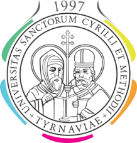 			Univerzita sv. Cyrila a Metoda v Trnave			Rázusova 14, 921 01  Piešťany					Web:	www.ifblr.ucm.sk	www.ucm.sk			Mail:	vanesa.bacusanova@ucm.skRIGORÓZNE KONANIE (PhDr.)bez prijímacích pohovorovDvojročné štúdiumTERMÍN prihlášky:		Do 31. augusta 2020Administratívny poplatok:	80,00 €	Externé štúdium:		600,00 € jednorazovoPrihlášky posielajte poštou:	Inštitút fyzioterapie, balneológie a liečebnej rehabilitácie UCMRázusova 14921 01  PiešťanyDoklady:Písomná prihláška – podpísanáPotvrdenie o úhrade poplatku za prijímacie konanie 80,00 € (bankové konto viď nižšie)Vysokoškolský diplom II. stupňa (Mgr.) – overená kópiaAbsolventi UCM v Trnave nepotrebujú overenú kópiu diplomuBANKOVÉ SPOJENIE:Banka: 			Štátna pokladnicaÚčet: 			7000071919/8180Variabilný symbol: 	42007Konštantný symbol:	0308Špecifický symbol:   	rodné číslo uchádzača bez lomkyIBAN: 			SK59 8180 0000 0070 0007 1919SWIFT: 			SPSRSKBAXXX